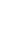 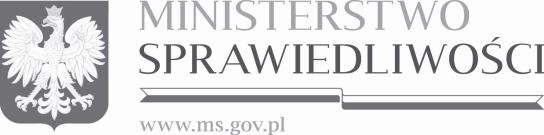 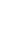 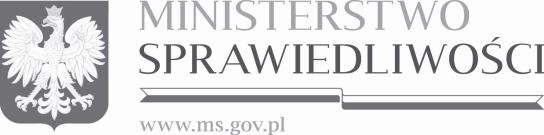 FORMULARZ SZACOWANIA WARTOŚCI ZAMÓWIENIA  na realizację zamówienia:  Sprzedaż i dostawa 5 infokiosków wraz z sytemem operacyjnymDANE DOTYCZĄCE OFERENTA:  CAŁKOWITA SZACOWANA WARTOŚĆ ZAMÓWIENIA:          	  	                                          	  	  	_________________________          	  	  	  	  	    	  	      	  Podpis osoby upoważnionej  Nazwa podmiotu  Adres siedziby  Numer NIP  Numer REGON  Telefon kontaktowy  Adres e-mail  ………………………………. zł. brutto  Słownie: ………………………………………………………………………………….  ………………………………. zł. netto  Słownie: ………………………………………………………………………………….  